	                       Akwa- Douala, Republic of Cameroon ____, ____ 20_____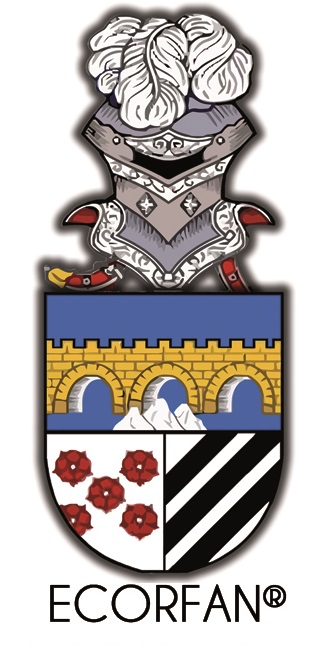 Originality FormatI understand and agree that the results are final dictamination so authors must sign before starting the peer review process to claim originality of the next work.___________________________________________________________________________________Article_____________________Signature_____________________Name